МУНИЦИПАЛЬНОЕ БЮДЖЕТНОЕ ОБЩЕОБРАЗОВАТЕЛЬНОЕ УЧРЕЖДЕНИЕ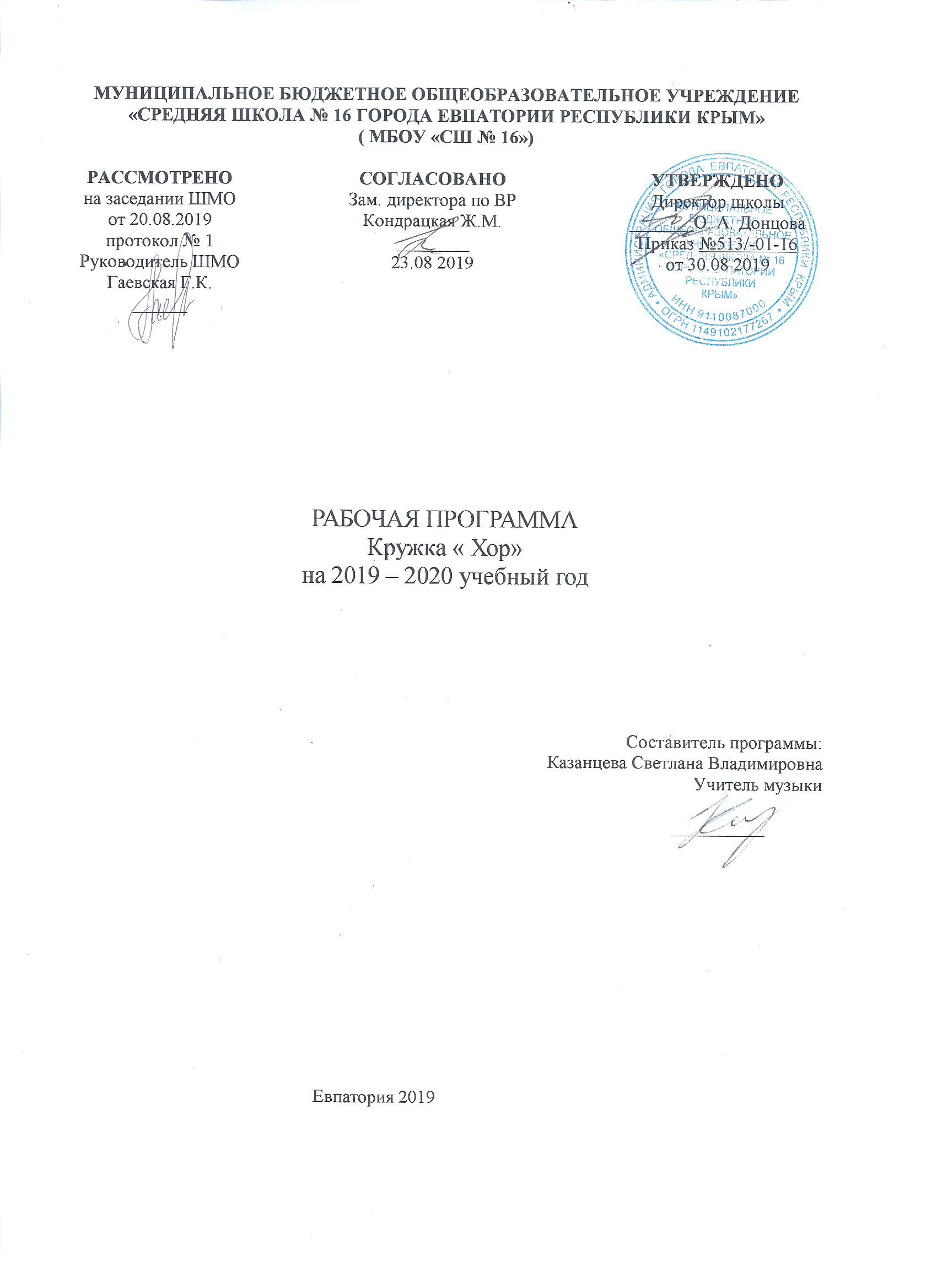 «СРЕДНЯЯ ШКОЛА № 16 ГОРОДА ЕВПАТОРИИ РЕСПУБЛИКИ КРЫМ»( МБОУ «СШ № 16»)РАБОЧАЯ ПРОГРАММАКружка « Хор»на 2019 – 2020 учебный годСоставитель программы: Казанцева Светлана ВладимировнаУчитель музыки                                                                                                                                       __________                                                                                                  Евпатория 2019      Программа  кружка  «Хор  разработана в соответствии с требованиями Закона «Об образовании», Федерального государственного стандарта начального общего образования. Данная программа ориентирована на учащихся 5-7 классов. В ней на базе основных принципов педагогики сотворчества была реализована концепция развития творческих способностей ребенка в процессе вокально-хоровой деятельности. Кружковая  работа обладает некоторыми преимуществами по сравнению с учебной, так как имеет большие возможности для организации различных видов деятельности, позволяя использовать в оптимальном сочетании практико-ориентированные формы и методы работы.  Планируемые результаты изучения учебного  предмета Личностные результаты:- чувство гордости за свою Родину, российский народ и историю России, осознание своей этнической и национальной принадлежности на основе слушания и исполнения русских народных песен, а также песен современного музыкального искусства России;- умение наблюдать за разнообразными явлениями жизни и искусства в учебной и внеурочной деятельности, их понимание и оценка;- умение ориентироваться в культурном многообразии окружающей действительности, участие в музыкальной жизни класса, школы, города и др.;- уважительное отношение к культуре других народов;- сформированность эстетических потребностей, ценностей и чувств;- развитие мотивов исполнительской деятельности и личностного смысла участия в хоровом коллективе; овладение навыками сотрудничества с учителем и сверстниками;- реализация творческого потенциала в процессе коллективного и сольного исполнительства;- формирование этических чувств доброжелательности и эмоционально-нравственной отзывчивости, понимания и сопереживания чувствам других людей;- развитие музыкально-эстетического чувства, проявляющего себя в эмоционально-ценностном отношении к искусству, понимания его функций в жизни человека и общества.Метапредметные результаты:- овладение способностями принимать и сохранять цели и задачи внеурочной деятельности, поиска средств ее осуществления в разных формах и видах музыкальной деятельности;- освоение способов решения проблем творческого и поискового характера в процессе восприятия, исполнения, оценки музыкальных сочинений;- формирование умения планировать, контролировать и оценивать учебные действия в соответствии с поставленной задачей и условием ее реализации в процессе познания содержания музыкальных образов; определять наиболее эффективные способы достижения результата в исполнительской и творческой деятельности;- продуктивное сотрудничество (общение, взаимодействие) со сверстниками при решении различных музыкально-творческих задач во внеурочной и внешкольной музыкально-эстетической деятельности;- освоение начальных форм познавательной и личностной рефлексии; позитивная самооценка своих музыкально-творческих возможностей;- овладение навыками смыслового прочтения содержания «текстов» различных музыкальных стилей и жанров в соответствии с целями и задачами деятельности;- приобретение умения осознанного построения речевого высказывания о содержании, характере, особенностях языка музыкальных произведений разных эпох, творческих направлений в соответствии с задачами коммуникации;- овладение логическими действиями сравнения, анализа, синтеза, обобщения, установления аналогий в процессе интонационно-образного и жанрового, стилевого анализа музыкальных сочинений и других видов музыкально-творческой деятельности; 

Предметные результаты изучения музыки отражают опыт обучающихся в музыкально-творческой деятельности:- формирование представления о роли музыки в жизни человека, в его духовно-нравственном развитии;- формирование основ музыкальной культуры, в том числе на материале музыкальной культуры родного края, развитие художественного вкуса и интереса к музыкальному искусству и музыкальной деятельности;- формирование устойчивого интереса к вокально-хоровому искусству;- умение воспринимать музыку и выражать свое отношение к музыкальным произведениям;- умение понимать содержание, интонационно-образный смысл произведений, воплощать музыкальные образы при исполнении вокально-хоровых произведений;- уметь петь мягким округлым, полетным звуком, используя мягкую атаку;- владеть правильным певческим дыханием, постепенно распределяя дыхание на фразу;- владеть навыком кантиленного пения, использовать приемы пения на стаккато и нон легато, сочетать эти приемы;- слышать себя в процессе пения, контролировать и оценивать качество звука своего голоса, а также качество звучания всего хорового коллектива в целом;- петь чисто и слаженно в унисон в диапазоне до 1 – ре 2;- уметь петь каноны, простейшее двухголосие;- петь без сопровождения отдельные попевки и отрывки из песен;- принимать активное участие в творческой жизни школы, участвовать в городских конкурсах.

Основное содержание образовательного процессаВводное занятиеЗнакомство с учебным предметом, классом, педагогом, друг с другом (рекомендуются различные игровые моменты).Проведение инструктажа по технике безопасности. Правила поведения во время занятий.Правила пения и охрана детского голоса.Вокально-хоровая работаПевческая установкаОдним из первоначальных этапов в обучении является певческая установка.Формирование у учащихся навыков правильной певческой установки: прямое положение корпуса, руки свободно вдоль тела, голова в ровном положении, а так же навыков правильной певческой посадки: сидеть на краю стула, спина ровная, ноги стоят на полу под прямым углом (общее состояние – активное) достигаются постепенно в процессе занятий.ДыханиеЭтот раздел основывается на использовании элементов дыхательной гимнастики и ставит перед собой следующие задачи:- приобретение навыков певческого дыхания с усвоением трех элементов: вдох, задержка, выдох;- развитие среднереберного певческого дыхания; вдох легкий, выдох бесшумный.Дикция и артикуляцияАртикуляционные упражнения.Самомассаж артикуляционного аппарата.Упражнения для губ, упражнения для языка. Губы активные, нижняя челюсть раскрепощена.Отработка четкого произношения согласных звуков: взрывных, шипящих. http://diktory.com/dikciya.htmlРабота над скороговорками. Сочетание четкого произношения с движениями рук, ног.Вокальные упражненияЦель упражнений – выработка вокальных навыков, позволяющих овладеть певческим голосом. Они содействуют укреплению голосового аппарата, развивают его гибкость и выносливость, способствуют воспитанию певческих навыков.На первом-втором году обучения главная задача упражнений: выработка чёткого унисона, расширение диапазона, овладение основными вокально-хоровыми навыками. Упражнения исполняются как маленькие произведения с различным образным содержанием. Фортепианное сопровождение заключается в гармонической поддержке исполнения. Мелодия упражнений не дублируется. Цель сопровождения – привитие гармонического восприятия упражнений. Важную роль играет исполнение гаммы в различных вариантах. Пение простых музыкальных фраз.Творческие заданияВыполнение различных заданий, позволяющих проявить творчество, развивающих фантазию. Большое внимание развитию образного мышления (образ во всем – от попевок, до произведений).Работа над произведениямиОснова этого учебного раздела – тщательная работа над образным содержанием исполняемых произведений, которую условно можно разделить на несколько этапов:- образное содержание;- отработка интонационных оборотов;- дикционные сложности;- разучивание произведений;- концертный вариант исполнения.Звуковедение. Звукоизвлечение мягкое, без рывков. Ощущение округлого звука. Сочетание пения и движения рук или всего корпуса.Ансамбль, строй. Четкий унисон. Умение слушать друг друга, не выделяя голос из общего звучания. Интонирование простейших мелодий.Хоровое сольфеджио, музыкальная грамотаЗнакомство с длительностями, скрипичным ключом, расположением нот на нотном стане. Осознание сильной и слабой доли, ручные знаки. Понятие о высоких и низких звуках. Ручные знаки и пение «по руке». Использование ручных знаков при пении вокальных упражнений, например: «Живой рояль», «Музыкальное эхо».Слушание музыкиЦель этого учебного раздела – развитие хорошего эстетического вкуса, накопление слушательского опыта. Слушание музыки используется для развития образного мышления детей. Применяются различные творческие задания (рисунок, придумать сюжет, название).Рекомендуемые произведения для слушания: П.И.Чайковский «Детский альбом», М.П. Мусоргский «Картинки с выставки», К. Сен–Санс «Карнавал животных».Использование игровых ситуаций, направленных на раскрепощение, на повышение активности на занятиях, основанных на формирование позитивного мышления.Воспитательные мероприятияВоспитательные мероприятия – важнейший фактор воспитания, осуществляются по трём основным направлениям:- формирование традиций коллектива,- идеологическая и воспитательная работа,- общественно-полезная работа.Направлены на:нравственно эстетическое воспитание детей, формирование их музыкального вкуса и интересов;воспитание интереса к просветительской работе, стремление пропагандировать музыкальную культуру;формирование самостоятельности и творческой активности;развитие слушательской культуры, пробуждение художественных интересов;воспитание чувства патриотизма;воспитание чувства коллективизма;расширение музыкального кругозора.Итоговое занятиеКонцерт для родителей                                       Тематическое планирование.                                       Календарно- тематическое планирование   РАССМОТРЕНОна заседании ШМОот 20.08.2019протокол № 1Руководитель ШМОГаевская Г.К.______СОГЛАСОВАНОЗам. директора по ВРКондрацкая Ж.М.________23.08 2019УТВЕРЖДЕНОДиректор школы_______О. А. ДонцоваПриказ №513/-01-16от 30.08 2019№ раздела и темыТема Количество часов1Вводное занятие12Вокально-хоровая работа572.1Дыхание32.2Дикция, артикуляция22.3Вокальные упражнения132.4Творческие задания32.5Работа над репертуаром262.6Музыкальная грамота, хоровое сольфеджио103Слушание музыки54Воспитательные мероприятия5№п/п	                         №п/п	                         №п/п	                         ДатаДатаТема урокаПланПланФакт.ПланФакт.Тема урока112345103.09Вводное занятие. Сбор учащихся. 205.09Дыхательные, артикуляционные, вокальные упражнения. Разучивание песни.310.09.Дыхательные, артикуляционные, вокальные упражнения. Разучивание песни412.09Дыхательные, артикуляционные, вокальные упражнения. Разучивание песни 517.09Работа над исполнением песни. Работа над дикцией.619.09Сценическая отработка номера.724.09Сценическая отработка номера826.09Дыхательные и артикуляционные упражнения.Разучивание песни.901.10Дыхательные и артикуляционные упражнения.Разучивание песни.1003.10Звуковедение. Сценическая отработка номера.1108.10Работа над тембровой окраской голоса.Выразительное исполнение песни.1210.10Работа над тембровой окраской голоса.Выразительное исполнение песни.1315.10Вокальные упражнения. Работа над дикцией.1417.10Вокальные упражнения. Работа над дикцией.1522.10Вокальные упражнения. Работа над дикцией.1624.10Дыхательные и артикуляционные упражнения.1729.10Дыхательные и артикуляционные упражнения.1807.11Дыхательные и артикуляционные упражнения.1912.11Дыхательные и артикуляционные упражнения.2014.11Вокальные упражнения. Повторение выученных песен.2119.11Вокальные упражнения. Повторение выученных песен.2221.11Вокальные упражнения. Повторение выученных песен.2326.11Жанровое разнообразие музыки. Беседа.2428.11Типы голосов. Разучивание песни.2503.12Работа с солистами. Формирование певческих навыков.2605.12Вокальные упражнения. Разучивание песни.2710.12Вокальные упражнения. Разучивание песни.2817.12Вокальные упражнения. Разучивание песни.2919.12Вокальные упражнения. Разучивание песни.3024.12Вокальные упражнения. Разучивание песни.3126.12Вокальные упражнения. Разучивание песни.32Вокальные упражнения. Разучивание песни.33Вокальные упражнения. Разучивание песни.34Вокальные упражнения. Разучивание песни.35Вокальные упражнения. Разучивание песни.36Вокальные упражнения. Разучивание песни.37Вокальные упражнения. Разучивание песни.38Вокальные упражнения. Разучивание песни.39Вокальные упражнения. Разучивание песни.40Вокальные упражнения. Разучивание песни.41Вокальные упражнения. Разучивание песни.42Вокальные упражнения. Разучивание песни.43Вокальные упражнения. Разучивание песни.44Вокальные упражнения. Разучивание песни.45Вокальные упражнения. Разучивание песни.46Вокальные упражнения. Разучивание песни.47Вокальные упражнения. Разучивание песни.48Вокальные упражнения. Разучивание песни.49Вокальные упражнения. Разучивание песни.50Вокальные упражнения. Разучивание песни.51Вокальные упражнения. Разучивание песни.52Вокальные упражнения. Разучивание песни.53Вокальные упражнения. Разучивание песни.54Вокальные упражнения. Разучивание песни.55Вокальные упражнения. Разучивание песни.56Вокальные упражнения. Разучивание песни.57Вокальные упражнения. Разучивание песни.58Вокальные упражнения. Разучивание песни.59Слушание музыки60Слушание музыки61Слушание музыки62Слушание музыки63Слушание музыки64Воспитательные мероприятия65Воспитательные мероприятия66Воспитательные мероприятия67Воспитательные мероприятия68Воспитательные мероприятия